QUY ĐỊNH ĐỐI VỚI HỌC VIÊNLỚP BỒI DƯỠNG TIẾNG ĐỨC NGẮN HẠNQUY ĐỊNH CHUNG: Khi  tham gia các khoá học tiếng Đức tại Khoa tiếng Đức-Trường Đại học Hà Nội, học viên cần phải   tuân thủ các quy định sau:Đi học đầy đủ và đúng giờ (không đi học muộn quá 15 phút và không được đi học muộn thường xuyên); Giờ học buổi sáng: 8h00 – 11h15, giờ học buổi chiều: 13h00-16h15 (giải lao 15 phút)Nghỉ học phải xin phép;Khi đi học mang đầy đủ tài liệu học tập và hoàn thành đầy đủ bài tập về nhà;Tham dự đầy đủ các bài kiểm tra trên lớp;Tôn trọng giáo viên và các học viên cùng lớp (không nói tục, không hút thuốc hay ăn quà vặt trong lớp…);Không sử dụng điện thoại di động trong lớp học (trong trường hợp có việc gấp phải ra khỏi khu vực lớp học khi nghe điện thoại);Không mang theo các vật nguy hiểm, dễ cháy nổ vào lớp học. Không thực hiện các hành vi gây ảnh hưởng đến an ninh trật tự chung và đến các học viên khác hoặc gây tổn hại đến tài sản và uy tín của Khoa tiếng Đức và của Trường ĐH Hà Nội;Học viên hoàn toàn chịu trách nhiệm về các thông tin cá nhân đã cung cấp khi đăng ký học. Khoa Tiếng Đức cam kết không cung cấp thông tin cá nhân của học viên cho bất kỳ ai.QUY ĐỊNH VỀ KIỂM TRA, ĐÁNH GIÁ1.	Quy định về kiểm tra đầu vào:Đối với học viên đã biết Tiếng Đức: Học viên mới đăng ký học sẽ phải làm bài kiểm tra trình độ để xếp lớp học phù hợp.Học viên được miễn làm bài kiểm tra trình độ nếu có bằng hoặc  Giấy chứng nhận đã hoàn thành chương trình học tại các lớp Tiếng Đức với kết quả thi cuối khoá đủ điểm đỗ (trong vòng một năm trở lại)  của một trong những cơ sở sau: Khoa Tiếng Đức trường Đại học Hà Nội;Viện Goethe;Trung tâm tiếng Đức VDZ-Đại học Bách khoa Hà Nội.Lưu ý: Các cơ sở khác tùy vào từng trường hợp cụ thể.2.	Quy định kiểm tra, đánh giá kết quả học tậpTrong mỗi khoá học, học viên phải tham dự đầy đủ các bài kiểm tra giữa kỳ và bài kiểm tra kết thúc khoá học. Lịch thi sẽ được giáo viên thông báo cho học viên trong tuần đầu tiên của khoá học. Học viên phải đạt điểm 5/10 mới được công nhận đạt yêu cầu của Khoá học.QUY ĐỊNH VỀ VIỆC CẤP GIẤY CHỨNG NHẬNHọc viên không được nghỉ quá 25% số buổi học của cả khoá học mới được cấp giấy chứng nhận. Trên giấy chứng nhận sẽ ghi cụ thể kết quả bài kiểm tra kết thúc khoá học (đạt hoặc không đạt)Kết thúc khoá học, học viên được cấp Giấy chứng nhận tham dự nếu đảm bảo thực hiện đúng các quy định trên.QUY ĐỊNH VỀ CHUYỂN LỚP,  BẢO LƯU VÀ HOÀN TRẢ HỌC PHÍViệc chuyển đổi lớp họcViệc chuyển đổi lớp ở cùng cấp độ chỉ được thực hiện trong 3 ngày đầu sau khi khai giảng khóa học và lớp chuyển đến phải còn chỗ trống. Không giải quyết các trường hợp sau thời gian trên.Bảo lưu học phíHọc viên được bảo lưu học phí trong các trường hợp sau:Ốm nặng hoặc gặp tai nạn nghiêm trọng (Cần nộp Giấy chứng nhận của bệnh viện)Lịch học PTTH/ Đại học thay đổi (Cần nộp Giấy xác nhận lịch học của nhà trường)Đi công tác lâu hơn 50% thời lượng khóa học  (Cần nộp Quyết định của cơ quan)Để được bảo lưu học phí, học viên cần viết đơn xin bảo lưu và nộp đơn trong 3 buổi học đầu tiên sau khi khai giảng khóa học. Không giải quyết các trường hợp nộp đơn sau thời gian trên.Học phí bảo lưu có thể được chuyển nhượng sang 1 học viên khác.Học viên cần trả phần học phí tăng thêm (nếu có) để được tham dự khóa tiếp theo.Học phí đã bảo lưu nếu không sử dụng trong vòng 6 tháng kể từ ngày đóng học phí sẽ bị hủy bỏ.Lệ phí giải quyết thủ tục bảo lưu là 10% lệ phí khóa học.Hoàn trả học phíNguyên tắc chung: Học viên chỉ được hoàn trả học phí trong trường hợp Khoa tiếng Đức hủy bỏ, không thành lập khóa học do sĩ số lớp không đủ. Trường hợp ngoại lệ: Học viên hoàn toàn không có khả năng tham gia khóa học trong thời gian 06 tháng sau khi nộp học phí vì lý do sức khỏe .(Cần viết đơn xin hoàn học phí kèm theo Giấy xác nhận của bệnh viện.)Học viên được hoàn lại tối đa 70% học phí khóa học.								BAN CHỦ NHIỆM KHOA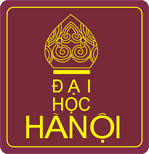 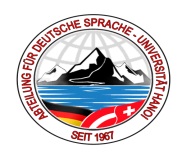 